КРЕМЕНЧУЦЬКА РАЙОННА РАДА   ПОЛТАВСЬКОЇ ОБЛАСТІ(третя  сесія  восьмого  скликання)РІШЕННЯвід    24        грудня          2020р.         м. КременчукКеруючись ст.89, п.39 прикінцевих та перехідних положень Бюджетного кодексу України, п.32 ст. 43, пп 4, 5 ст. 60 Закону України «Про місцеве самоврядування в Україні», Законом України «Про передачу об'єктів права державної та комунальної власності», постановою Кабінету Міністрів України від 21.09.1998р. № 1482 «Про передачу об’єктів права державної та комунальної власності», Порядком проходження документів при прийнятті майна до спільної власності територіальних громад району та передачі такого майна до інших форм власності, затвердженим рішенням 3 сесії Кременчуцької районної ради 6 скликання від 30.12.2010р., відповідно до ст. ст. 3, 8 Закону України «Про добровільне об’єднання територіальних громад», розпорядження КМУ від 13.05.2020р. № 571-р «Про затвердження перспективного плану формування територій громад Полтавської області», враховуючи рішення другої сесії Піщанської сільської ради восьмого скликання від 07.12.2020 року «Про порушення клопотання щодо передачі до комунальної власності Піщанської сільської ради (об’єднаної територіальної громади) майна методичного кабінету, що рахується на балансі сектору культури Кременчуцької районної державної адміністрації», беручи до уваги рекомендації постійної комісії районної ради з питань будівництва, управління та розпорядження об’єктами комунальної власності, благоустрою, приватизації,районна рада вирішила:1. Надати дозвіл сектору культури райдержадміністрації на передачу з його балансу в комунальну власність Піщанської територіальної громади, окремого індивідуально визначеного майна методичного кабінету та мікроавтобуса ГАЗ – 32213-14 № ВІ 94-07 АС, закріпленого за структурним підрозділом сектору культури районної державної адміністрації згідно перспективного плану формування територій громад Полтавської області по КОАТУУ, затвердженого розпорядженням КМУ від 13.05. 2020 №571-р, на підставі рішення органу місцевого самоврядування громади до 31.12.2020р.2. Сектору культури районної державної адміністрації (Тетяні  ГАВРИКОВІЙ) провести передачу такого окремого індивідуально визначеного майна методичного кабінету та мікроавтобуса ГАЗ – 32213-14 № ВІ 94-07 АС в комунальну власність Піщанської територіальної громади із забезпеченням документального оформлення згідно з чинним законодавством.3. Сектору культури райдержадміністрації (Тетяні ГАВРИКОВІЙ) зняти з обліку транспортний засіб – мікроавтобус ГАЗ – 32213-14 № ВІ 94-07 АС.4. Кременчуцькій районній раді, сектору культури районної державної адміністрації делегувати своїх представників до складу комісії з приймання-передачі майна.5. Контроль за виконанням даного рішення покласти на постійну комісії районної ради з питань будівництва, управління та розпорядження об’єктами комунальної власності, благоустрою, приватизації.                  Голова             районної ради 		     		                    Антон САМАРКІНПро надання дозволу на передачу майна методичного кабінету з балансу сектору культури райдержадміністрації у власність Піщанської територіальної громади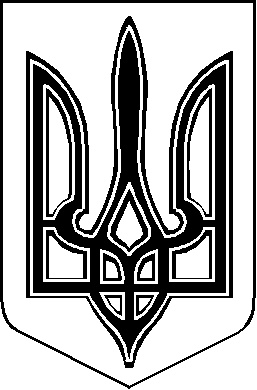 